Cari Soci! L'associazione Casa Russa Arti Erzia è lieta di presentarvi:                                  QUATTRO STAGIONI: SAN PIETROBURGO                                           Mostra  personale di IGOR ISAEVDal 8 all'11 aprile, presso la galleria Cerchio Cromatico,  piazza Piccapietra 2,3 16121, Ge.Igor Isaev è un pittore che vive e lavora a San Pietroburgo. È nell'unione dei pittori di San Pietroburgo dal 1994.L'incontro con le sue opere dona una grande gioia per i suoi tratti dell'impressionismo contemporaneo.  Il suo disegno, come una finestra luminosa, invita a fermarsi a dimenticare la confusione e osservarla, per vedere, che il mondo, da qualche parte, è ancora meraviglioso. Dalll'incontro con il suo lavoro, il pubblico si abbandona a impressioni  di sorprendente leggerezza, bellezza e ottimismo.Principali mostre:2000: mostra, Аarhus, Danimarca;2005: biennale del pastello, unione dei pittori, San Pietroburgo;2007:mostra di primavera, unione dei pittori di San Pietroburgo;2008: mostra personale, unione dei pittori di San Pietroburgo;2009: mostra, Helsinki (Finlandia);2016:mostra dei pittori russi,  Lenexpo (Russia) Progetto realizzato con la collaborazione dell'Università di San Pietroburgo e dell'unione dei pittori di San Pietroburgo.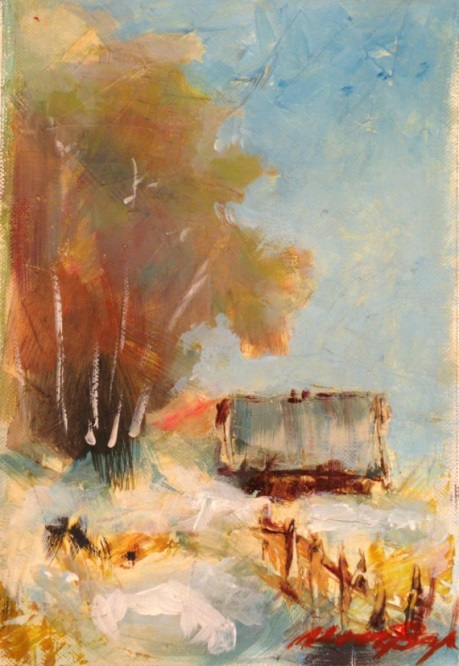 Presidente della Casa Russa Arti Erzia: Larisa SmirnovaVicepresidente: Elena KolomeezAutori degli articoli: Liubov Količeva, Petr Količev